Share and Care Learning Center◄ AugustSeptember  2020September  2020September  2020September  2020September  2020October ►SunMonTueWedThuFriSat31Chicken & RiceBroccoliPineappleApple SlicesBread & Butter1 Ham & Cheese on BunBacon Ranch Pasta Salad W/VeggiesCornPearsChips2 Turkey StroganoffGreen BeansBananaPeachesBread & Butter3 Macaroni &    Cheese w Turkey HamPeasOrange SlicesMixed Fruit4 MostaccioliSaladCauliflowerApplesauceGarlic Bread5 6 7 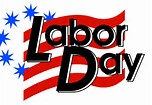 8 Chicken Pot Pie w/mixed veggiesBiscuitBroccoliMandarin Oranges9 Turkey & Cheese on bunButtered Noodles PeasBananaMixed FruitChips10 Sausage Gravy & BiscuitsGreen BeansPearsApple Slices11 French Onion Chicken CasseroleVeggie MelodyCornPeachesBread & Butter12 13 14 Beanies & WeeniesCarrotsMixed FruitOrange SlicesBread & Butter15 Turkey Ham & PastaBroccoliPineappleBanana16 Chicken & StuffingSaladCauliflowerMixed FruitBread & Butter17 Ham & Cheese RollupPasta Salad with VeggiesGreen BeansPearsChips18 Tator Tot CasseroleVeggie MelodyApplesauceApple Slices19 20 21 Turkey & Cheese RollupButtered Noodles Carrots Orange SlicesMixed FruitChips22 Taco w shell SaladPeasPineappleChips & Salsa23 Creamy Chicken & NoodlesGreen BeansBananaMandarin OrangesBread & Butter24 Hot Dog on BunPasta Salad w/Peas & CarrotsBroccoliPeachesChips25 Goulash W/NoodlesVeggie MelodyApple SlicesMix FruitPumpkin Bread26 27 28 BBQ Turkey on BunPeasPineappleOrange SlicesChips29 Salisbury SteakMashed PotatoesCornMix FruitBanana Bread & Butter30 Chicken StroganoffGreen BeansSaladPeachesBread & ButterMILK IS SERVED WITH EVERY MEAL.  MENU SUBJECT TO CHANGE.Babies –No Dairy-Turkey/Ham Sandwich or Pasta with meat sauce.Babies/ToddlersMixed Veggies/Corn-PeasPineapple-ApplesauceApple Slices-ApplesauceOrange Slices-PearsMILK IS SERVED WITH EVERY MEAL.  MENU SUBJECT TO CHANGE.Babies –No Dairy-Turkey/Ham Sandwich or Pasta with meat sauce.Babies/ToddlersMixed Veggies/Corn-PeasPineapple-ApplesauceApple Slices-ApplesauceOrange Slices-PearsMILK IS SERVED WITH EVERY MEAL.  MENU SUBJECT TO CHANGE.Babies –No Dairy-Turkey/Ham Sandwich or Pasta with meat sauce.Babies/ToddlersMixed Veggies/Corn-PeasPineapple-ApplesauceApple Slices-ApplesauceOrange Slices-Pears